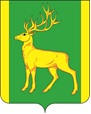 РОССИЙСКАЯ ФЕДЕРАЦИЯИРКУТСКАЯ ОБЛАСТЬАДМИНИСТРАЦИЯ МУНИЦИПАЛЬНОГО ОБРАЗОВАНИЯКУЙТУНСКИЙ РАЙОНПОСТАНОВЛЕНИЕ«27» декабря 2019 г.	 р.п. Куйтун				№ 1135-п 	 О внесении изменений в Примерное положение об оплате труда работников муниципального казенного учреждения «Центр методического и финансового сопровождения образовательных учреждений Куйтунского района», утвержденное постановлением администрации муниципального образования Куйтунский район  от 15.03.2019 года № 176-пВ соответствии со статьями 35.1, 144 Трудового кодекса Российской Федерации, Федеральным законом от 06.10.2003 N 131-ФЗ "Об общих принципах организации местного самоуправления в Российской Федерации", руководствуясь ст. ст. 37,46 Устава муниципального образования Куйтунский район, администрация муниципального образования Куйтунский районП О С Т А Н О В Л Я Е Т:Внести в Примерное положение об оплате труда работников муниципального казенного учреждения «Центр методического и финансового сопровождения образовательных учреждений Куйтунского района», утвержденное постановлением администрации муниципального образования Куйтунский район  от 15.03.2019 года № 176-п следующие изменения: Пункт 1.3.4. Раздела 1 «Общие положения» изложить   в новой редакции:«1.3.4. Порядок и условия выплаты материальной помощи.» Раздел 1 «Общие положения» дополнить пунктом 1.3.5. в следующей редакции:«1.3.5. Размер, порядок и условия предоставления единовременной выплаты при предоставлении ежегодного оплачиваемого отпуска». Раздел 6   изложить   в новой редакции согласно приложению 1.  Дополнить разделом 7, согласно приложению 2. Приложение 1 к Положению «Размеры минимальных окладов (минимальных ставок заработной платы) по профессиональным квалификационным группам должностей (профессий) работников учреждения  изложить   в новой редакции согласно приложению 3.Распространить действие настоящего постановления с 1 ноября 2019г., кроме пункта 1.5., который вступает в силу с 01 января 2020 г.  3.   Начальнику организационного отдела администрации муниципального образования  Куйтунский  район   Рябиковой   Т. А.   разместить постановление на  официальном   сайте муниципального образования Куйтунский район kuitun.irkobl.ru.     4.       Контроль за исполнением настоящего постановления возложить на начальника экономического управления администрации муниципального образования Куйтунский район Карпиза С.А.Мэрмуниципального образованияКуйтунский район					            	А. П. МариПриложение 1  к постановлению администрациимуниципального образования Куйтунский район№ 1135-п от  27.12.2019г. 6. ПОрядок и условия предоставления материальной помощи6.1. Материальная помощь работникам и вспомогательному персоналу Центра (далее работник) выплачивается на основаниях, предусмотренных пунктами 6.2, 6.6 настоящего раздела. 6.2. Материальная помощь оказывается по письменному заявлению работника в связи с причинением ему материального ущерба в результате стихийных бедствий, квартирной кражи, грабежа, иного противоправного посягательства на жизнь, здоровье, имущество, а также в связи с материальными затруднениями (болезнь, смерть членов семьи, другие непредвиденные обстоятельства) и по другим уважительным причинам. 6.3. Право работника на получение материальной помощи, предусмотренную частью 6.2, возникает со дня вступления в силу заключенного с ним трудового договора.6.4. В случае смерти работника материальная помощь может быть оказана членам его семьи. 6.5. Работник (член его семьи) представляет кадровому работнику документы, подтверждающие наличие соответствующих оснований.6.6. Материальная помощь при предоставлении ежегодного оплачиваемого отпуска выплачивается работнику один раз в календарном году при условии отработанных не менее одиннадцати календарных месяцев непосредственно до дня обращения с заявлением о выплате материальной помощи, если материальная помощь не была использована на основании пункта 6.2 настоящего раздела.6.7. Если работником не реализовано право на получение материальной помощи предусмотренной пунктом 6.6 в текущем календарном году, материальная помощь выплачивается до истечения текущего календарного года.6.8. При увольнении работника, за исключением случаев увольнения за виновные действия, ему выплачивается материальная помощь предусмотренная пунктом 6.6 настоящего раздела пропорционально отработанному времени в текущем календарном году. 6.9. Материальная помощь выплачивается в размере одного должностного оклада один раз в течении календарного года.6.10. Выплата материальной помощи оформляется правовым актом работодателя.Приложение 2  к постановлению администрациимуниципального образования Куйтунский район№ 1135-п от  27.12.2019г. 7. Размер, порядок и условия предоставления единовременной выплаты при предоставлении ежегодного оплачиваемого отпуска7.1. Размер единовременной выплаты составляет два должностных оклада.
7.2. Единовременная выплата при предоставлении ежегодного оплачиваемого отпуска (далее - единовременная выплата) предоставляется один раз в год на основании соответствующего письменного заявления работника в случае:
1) предоставления ежегодного оплачиваемого отпуска в полном объеме;2) разделения в установленном порядке ежегодного оплачиваемого отпуска на части - при предоставлении одной из частей данного отпуска.7.3. В случае если при разделении в установленном порядке ежегодного оплачиваемого отпуска на части единовременная выплата не предоставлялась, она подлежит выплате при предоставлении последней части ежегодного оплачиваемого отпуска.7.4. Работникам, принятым на работу в текущем календарном году или вышедшим в текущем календарном году из отпуска по беременности и родам (отпуска по уходу за ребенком), единовременная выплата при предоставлении ежегодного оплачиваемого отпуска выплачивается пропорционально количеству фактически отработанного времени (календарным дням) в текущем календарном году (включая периоды временной нетрудоспособности и нахождения в очередном оплачиваемом отпуске).	Если работником не реализовано право на получение единовременной выплаты в текущем календарном году, единовременная выплата выплачивается в ноябре текущего календарного года7.5. Единовременная выплата предоставляется пропорционально отработанному времени (календарным дням) при увольнении работника в случае:1) предоставления неиспользованного отпуска с последующим его увольнением;
2) выплаты денежной компенсации за неиспользованный отпуск.7.6. Единовременная выплата при предоставлении ежегодного оплачиваемого отпуска оформляется правовым актом работодателя. Приложение 3  к постановлению администрациимуниципального образования Куйтунский район№ 1135-п от  27.12.2019г. РАЗМЕРЫ МИНИМАЛЬНЫХ ОКЛАДОВ (МИНИМАЛЬНЫХ СТАВОК ЗАРАБОТНОЙПЛАТЫ) ПО ПРОФЕССИОНАЛЬНЫМ КВАЛИФИКАЦИОННЫМ ГРУППАМДОЛЖНОСТЕЙ (ПРОФЕССИЙ) РАБОТНИКОВ УЧРЕЖДЕНИЯРАБОТНИКИ ОБРАЗОВАНИЯОБЩЕОТРАСЛЕВЫЕ ДОЛЖНОСТИ СЛУЖАЩИХОБЩЕОТРАСЛЕВЫЕ ПРОФЕССИИ РАБОЧИХНаименование должностиРазмеры минимальных окладов (минимальных ставок заработной платы), руб.12Профессиональная квалификационная группа должностей педагогических работниковПрофессиональная квалификационная группа должностей педагогических работников3 квалификационный уровень3 квалификационный уровеньМетодист94364 квалификационный уровень4 квалификационный уровеньСтарший методист9982Профессиональная квалификационная группа должностей руководителей структурных подразделенийПрофессиональная квалификационная группа должностей руководителей структурных подразделений1 квалификационный уровень1 квалификационный уровеньЗаведующий (начальник) структурным подразделением:10878отделом10878отделением10878учебно-консультационным пунктом10878другими структурными подразделениями108782 квалификационный уровень2 квалификационный уровеньНачальник (заведующий, директор, руководитель) структурным подразделением:11438отделом11438отделением11438учебно-консультационным пунктом11438другими структурными подразделениями11438Наименование должностиНаименование должностиРазмеры минимальных окладов, руб.112Профессиональная квалификационная группа "Общеотраслевые должности служащих первого уровня"Профессиональная квалификационная группа "Общеотраслевые должности служащих первого уровня"Профессиональная квалификационная группа "Общеотраслевые должности служащих первого уровня"1 квалификационный уровень1 квалификационный уровень1 квалификационный уровеньАрхивариусАрхивариус8073ДелопроизводительДелопроизводитель8073КассирКассир8073Секретарь-машинисткаСекретарь-машинистка80732 квалификационный уровень2 квалификационный уровень2 квалификационный уровеньДолжности служащих первого квалификационного уровня, по которым может устанавливаться производное должностное наименование "старший"Должности служащих первого квалификационного уровня, по которым может устанавливаться производное должностное наименование "старший"8101Профессиональная квалификационная группа "Общеотраслевые должности служащих второго уровня"Профессиональная квалификационная группа "Общеотраслевые должности служащих второго уровня"Профессиональная квалификационная группа "Общеотраслевые должности служащих второго уровня"1 квалификационный уровень1 квалификационный уровень1 квалификационный уровеньИнспектор по кадрамИнспектор по кадрам8115Секретарь руководителяСекретарь руководителя8115ТехникТехник81152 квалификационный уровень2 квалификационный уровень2 квалификационный уровеньЗаведующий хозяйствомЗаведующий хозяйством8158Должности служащих первого квалификационного уровня, по которым может устанавливаться производное должностное наименование "старший"Должности служащих первого квалификационного уровня, по которым может устанавливаться производное должностное наименование "старший"81584 квалификационный уровень4 квалификационный уровень4 квалификационный уровеньДолжности служащих первого квалификационного уровня, по которым может устанавливаться производное должностное наименование "ведущий"Должности служащих первого квалификационного уровня, по которым может устанавливаться производное должностное наименование "ведущий"8243МеханикМеханик8243Профессиональная квалификационная группа "Общеотраслевые должности служащих третьего уровня"Профессиональная квалификационная группа "Общеотраслевые должности служащих третьего уровня"Профессиональная квалификационная группа "Общеотраслевые должности служащих третьего уровня"1 квалификационный уровень1 квалификационный уровень1 квалификационный уровеньБухгалтерБухгалтер8602ИнженерИнженер8602Инженер-программист (программист)Инженер-программист (программист)8602Инженер-электроник (электроник)Инженер-электроник (электроник)8602Специалист по охране трудаСпециалист по охране труда8602Специалист по кадрамСпециалист по кадрам8602ЭкономистЭкономист8602АналитикАналитик8602ЮрисконсультЮрисконсульт86022 квалификационный уровень2 квалификационный уровень2 квалификационный уровеньДолжности служащих первого квалификационного уровня, по которым может устанавливаться II внутридолжностная категорияДолжности служащих первого квалификационного уровня, по которым может устанавливаться II внутридолжностная категория89443 квалификационный уровень3 квалификационный уровень3 квалификационный уровеньДолжности служащих первого квалификационного уровня, по которым может устанавливаться I внутридолжностная категорияДолжности служащих первого квалификационного уровня, по которым может устанавливаться I внутридолжностная категория94364 квалификационный уровень4 квалификационный уровень4 квалификационный уровеньДолжности служащих первого квалификационного уровня, по которым может устанавливаться производное должностное наименование "ведущий"Должности служащих первого квалификационного уровня, по которым может устанавливаться производное должностное наименование "ведущий"99825 квалификационный уровень5 квалификационный уровень5 квалификационный уровеньЗаместитель главного бухгалтераЗаместитель главного бухгалтера10339Главный специалист в отделахГлавный специалист в отделах10339Профессиональная квалификационная группа "Общеотраслевые должности служащих четвертого уровня"Профессиональная квалификационная группа "Общеотраслевые должности служащих четвертого уровня"Профессиональная квалификационная группа "Общеотраслевые должности служащих четвертого уровня"1 квалификационный уровень1 квалификационный уровень1 квалификационный уровеньЗаведующий (начальник, руководитель) структурным подразделением:1087810878отделом1087810878отделением1087810878учебно-консультационным пунктом1087810878другими структурными подразделениями (группой)10878108782 квалификационный уровень2 квалификационный уровень2 квалификационный уровеньНачальник (заведующий, директор, руководитель) структурным подразделением:1143811438отделом1143811438отделением1143811438учебно-консультационным пунктом1143811438другими структурными подразделениями1143811438Наименование профессииНаименование профессииРазмеры минимальных окладов, руб.112Профессиональная квалификационная группа "Общеотраслевые профессии рабочих первого уровня"Профессиональная квалификационная группа "Общеотраслевые профессии рабочих первого уровня"Профессиональная квалификационная группа "Общеотраслевые профессии рабочих первого уровня"1 квалификационный уровень1 квалификационный уровень1 квалификационный уровеньНаименования профессий рабочих, по которым предусмотрено присвоение 1, 2 и 3 квалификационных разрядов в соответствии с Единым тарифно-квалификационным справочником работ и профессий рабочих:Наименования профессий рабочих, по которым предусмотрено присвоение 1, 2 и 3 квалификационных разрядов в соответствии с Единым тарифно-квалификационным справочником работ и профессий рабочих:7631КурьерКурьер7631ГардеробщикГардеробщик7631ДворникДворник7631ЗольщикЗольщик7631ИстопникИстопник7631КочегарКочегар7631Оператор электрокотельнойОператор электрокотельной7631Подсобный рабочийПодсобный рабочий7631Рабочий по комплексному обслуживанию и ремонту зданийРабочий по комплексному обслуживанию и ремонту зданий7631Сторож (вахтер)Сторож (вахтер)7631Уборщик служебных помещений, уборщик производственных помещенийУборщик служебных помещений, уборщик производственных помещений7631СлесарьСлесарь76312 квалификационный уровень2 квалификационный уровень2 квалификационный уровеньПрофессии рабочих, отнесенные к первому квалификационному уровню, при выполнении работ по профессии с производным наименованием "старший" (старший по смене)76417641Профессиональная квалификационная группа "Общеотраслевые профессии рабочих второго уровня"Профессиональная квалификационная группа "Общеотраслевые профессии рабочих второго уровня"Профессиональная квалификационная группа "Общеотраслевые профессии рабочих второго уровня"1 квалификационный уровень1 квалификационный уровень1 квалификационный уровеньНаименования профессий рабочих, по которым предусмотрено присвоение 4 и 5 квалификационных разрядов в соответствии с Единым тарифно-квалификационным справочником работ и профессий рабочих:76707670Водитель автомобиля767076702 квалификационный уровень2 квалификационный уровень2 квалификационный уровеньНаименования профессий рабочих, по которым предусмотрено присвоение 6 и 7 квалификационных разрядов в соответствии с Единым тарифно-квалификационным справочником работ и профессий рабочих88258825Машинист (кочегар) котельной88258825Электрогазосварщик882588253 квалификационный уровень3 квалификационный уровень3 квалификационный уровеньНаименования профессий рабочих, по которым предусмотрено присвоение 8 квалификационного разряда в соответствии с Единым тарифно-квалификационным справочником работ и профессий рабочих947094704 квалификационный уровень4 квалификационный уровень4 квалификационный уровеньНаименования профессий рабочих, предусмотренных 1 - 3 квалификационными уровнями настоящей профессиональной квалификационной группы, выполняющих важные (особо важные) и ответственные (особо ответственные) работы1014710147